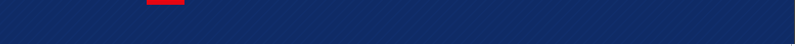 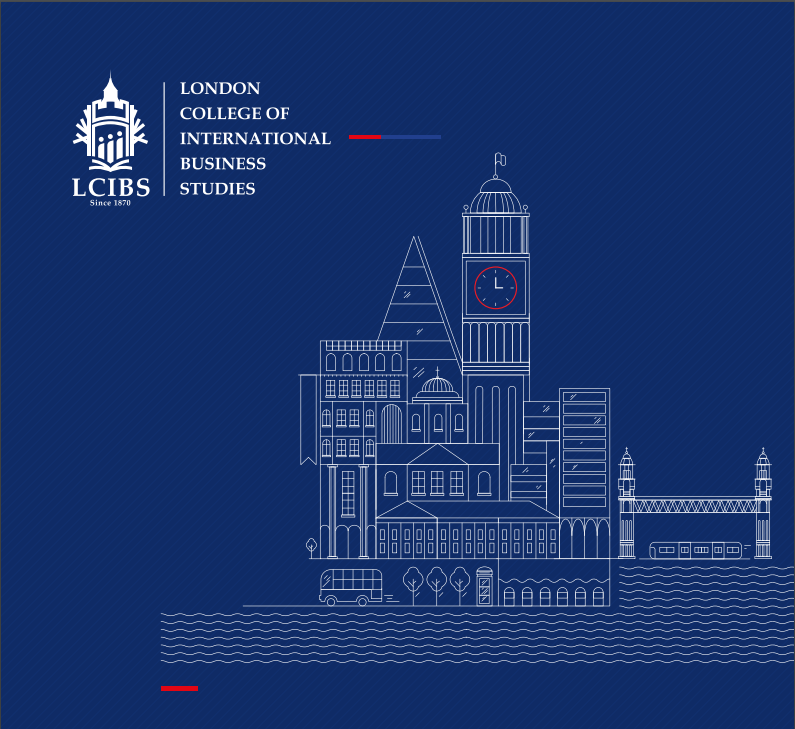 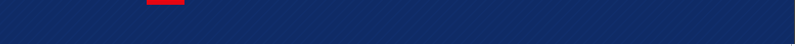 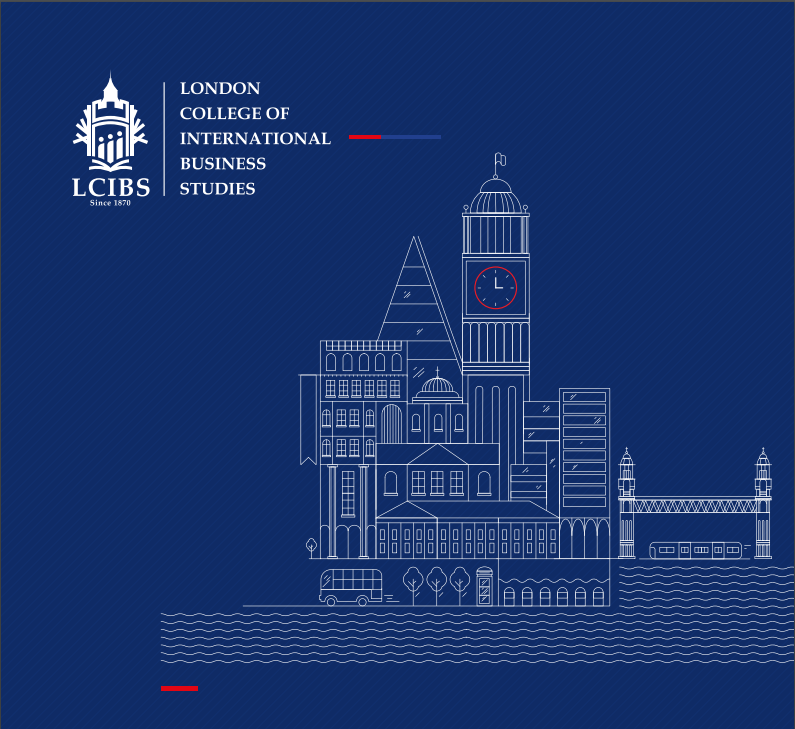 Introduction The London College of International Business Studies (LCIBS) is committed to recruiting talented students from the widest range of backgrounds.  To that end, it invites applications to it programmes of study from all those who possess the ability, knowledge and experience required to benefit from them. Background Recognition of Prior Learning (RPL) is the term given to the assessment of the previously-acquired learning and the award of academic credit within the context of the programme which the individual intends to study.  Such learning may be certificated (APCL) or experiential (APEL).These regulation adhere to the indicators and expectations detailed for the recognition of prior learning in the QAA Quality Code.Applicability and ScopeThe RPL process as defined in this document enables an individual to apply for exemption from study of Module(s), based upon recognition of their previous study and/or experiential learning.  The RPL process is not required to be followed by an individual where an Articulation Agreement is in place and where details are written in programme specifications.  Articulation Agreements are used where the programme team considers that the learning outcomes, content and levelness of designated external award from another learning institution are considered sufficient to permit the holder of that award to have automatic entry with advanced standing to a LCIBS programme of study.Definitions Credit: a means of quantifying and recognising learning awarded for the verified achievement of designated learning outcomes at a specified level.  One credit equals 10 hours or notional learning time at a specified level Module:  a discrete unit of learning at a specified level normally leading to the award of credit and/or which contributes to a qualification Recognition of Prior Learning (RPL): the method of assessment that considers whether a learner possesses the knowledge, understanding and/or skills which demonstrate that the learning outcomes for one or more modules have been met.Accreditation of Prior Certificated Learning (APCL):  the recognition of prior learning which has taken place within a Higher Education provider, including LCIBS, and has resulted in a certificated award of credit. Accreditation of Prior Experiential Learning (APEL): the evaluation and recognition of non-certificated learning which demonstrates the acquisition of knowledge and skills gained via life or work experience. Advanced standing:  where students are admitted onto a programme at a stage later than the normal entry point for admission, sometimes referred to stage exemption or direct entry.  Stage exemption is either as a result of successful APCL and/or APEL applicationsExemption:  a term used where a learner is awarded credits for a module without them having to undertake the module content or assessment RPL Assessor: refers to the academic(s) from LCIBS who have been nominated by the Academic Board and given responsibility for advising applicants about RPL, for assessing the applications and making recommendations to the RPL panel.  UK NARIC: UK NARIC is the national agency used in the UK for the recognition and comparison of international qualifications and skills. PrinciplesThese regulations are based on the key principles that decisions to grant RPL are based on the achievement of learning and the evidence used to demonstrate the equivalence of learning.For accreditation to be considered, the prior learning has to be: Relevant – there must be an appropriate match between the evidence presented and the learning claimedSufficient – there must be enough evidence to demonstrate achievement of the learning claimed Authentic – the evidence must be the result of the applicant’s own work and experienceCurrent – the currency of the prior learning will be determined by the RPL Assessor as appropriate for the programme.  Where applicants can demonstrate that equivalent learning has been achieved to the satisfaction of the RPL assessor and approved by the RPL Panel, LCIBS will allow exemption from the agreed modules.  The limit for the amount of entry with advanced standing/exemption, through RPL that can be permitted at undergraduate and post graduate level are shown below: These limits may be reviewed in light of any validated programmes offered by our partners.   This will be highlighted in the programme specification related to the specific validated programmes. Applications for RPL should normally be made prior to enrolment on the level/Module(s) from which exemption is sought.  Submission of an application for RPL does not guarantee that exemption will be granted. Exemption will be only granted for whole modules or modules to the maximum permitted limits.  Exemption for part modules is not allowed. The minimum credit that can be sought is 15 credits i.e. one module at any level. No RPL is allowed within level 6.Where RPL has been approved it will be recorded on the student transcript that a module(s) or stage exemption has been awarded, the credits that have been exempt/ transferred will not be transferred to partnership validated awards. The classification of an award will be determined on the basis of the marks awarded for modules undertaken at LCIBS for specific programme of study only.When exemption is granted, credits must not be “double-counted” in the award of any further qualification.  Whether gained at LCIBS or another institution, credit can only be accumulated towards one single award. When students complete their studies with LCIBS the college and/or validating partner will provide a transcript showing the modules undertaken, level, and total credits achieved whilst studying.  Where the student has been awarded credits through RPL this will be indicated on the transcript. RPL Applications (Form A) Individuals who are wishing to apply for RPL should have an initial discussion with the RPL Assessor before progressing their application.  RPL assessors will provide guidance for APCL applications, and will confirm the requirements for the portfolio for APEL applications.  Details of application requirements and the associated forms can be found on the colleges’ website.  It is the responsibility of the individual to make the application using form A and to supply the supporting evidence and/or portfolio requirementsThe evidence supplied by the applicant is used in a mapping exercise to establish the equivalence of learning for APCL and/or APEL.  Based on the outcome of the mapping, the assessor will make a recommendation to the RPL Panel:  the decision to approve or decline the recommendation rests with the RPL panel.Applications for RPL should be submitted to and considered by the RPL panel before the commencement of the course/module(s) from which the individual is seeking exemption.  This can either be at pre-entry of the programme or the start of the module(s) from which exemption is sought.  All applications should be submitted to the Academic Support Officer, Secretary of the RPL panel to allow sufficient time for checking and distribution of the papers. It is the responsibility of the RPL secretary to notify individuals in writing of the outcome of their application.  Where the decision is to reject the application clear reasons for the rejection will be given. RPL decisions are recorded on the Student Information System (SIS)  for reporting to assessments boards. Appeals from applicants against the decision made by the RPL panel should follow the procedure for appeals against Admission decisions.  These can be found on the college’s website under admission policies. APCL Applications (Form B) For applications that are related to APCL academic judgement must be used to decide whether the academic content and learning outcomes of the certificated award used as evidence are equivalent to the standard of learning that would otherwise have been achieved from study modules from which the applicant seeks exemption. The applicant is required to compete the APCL mapping form (form B) and provide original supporting evidence Applications for exemption from a module/Level of LCIBS programme based on APCL credits awarded by another institution will first be considered by the RPL assessor. A learner’s prior studies submitted for APCL will only be considered if they closely match the content of the module(s) from which exemption is being sought.  Where equivalency between the previous study and the LCIBS module(s) cannot be established, no credit will be awarded under RPL For APCL to be consider the previous programme (certification) of study which is being assessed for exemption or direct entry must not be older than 16 years from that start date of the new programme with LCIBS APEL Applications (Form C) In cases related to APEL, academic judgement must be applied to the evidence supplied by the applicant to ensure equivalent learning outcomes are demonstrated. Applicants must demonstrate that they have mapped the relevance and equivalency of their prior experiential learning against the learning outcomes of the module(s) for which exemption is sought.Applicants must also demonstrate that they have reflected on the experiential learning and just described examples of their previous experience.RPL assessors are encouraged to make an initial assessment of the individuals who are planning to make an APEL application through an interview, to discuss their prior experience and establish whether they have the potential to make a full application through a portfolio. The evidence for APEL applications is required in the form of a portfolio, the structure of which is determined by the department responsible for the programme in question.  The portfolio supplement by one or a combination of other forms of assessment if required, such as a presentation, an interview, an extended CV giving details of prior experience, or the requirements to produce a piece of academic work or sit an examination at the appropriate academic level. Full applications for APEL are considered by RPL assessors and their recommendations are presented to the RPL Panel for ratification. APEL may be used to accept students onto a programme who do not meet the academic entry criteria. This will be exercised without allowing module exemption. The Dean or Associate Dean: Development and Delivery will approve APEL acceptance onto a programme. Advanced Standing (Form D)Individuals who successfully apply for exemption form a level or levels of a programme, usually through APCL, are considered as being on the programme with advanced standing. Certified awards which have been recognised as providing entry to a programme through an Articulation agreement will allow exemption through advanced standing.  In these cases, applications are not required to be considered by the RPL panel, but are confirmed by the RPL assessors. Students who hold a LCIBS award which is recognised in programme Specifications as being the equivalent learning to sections of a higher award, may apply for internal progression.  Completion of Internal Progressing application Form and an accompanying reference from the student’s course leader will be sufficient for entry with advanced standing, providing the award is successfully completed at the profile required by the receiving programme.  For example, internal progression from a LCIBS short course to an Honours degree at the College may require a Merit or Distinction profile.Individual Programmes of study (Forms E and F) Applications for individual programmes of study are required to be approved by the RPL panel.  Such individual programmes of study may be required where a student’s require exceptions to be made to the programme delivery mode due to extenuating circumstances (Form E), or where students are applying to convert a LCIBS Ordinary degree to an Honours Degree (Form F). Appendix 1:  Recognition of Prior Learning PanelPurpose:The panel will review each individual application for RPL based on the criteria outlined within this policy. The panel will also be responsible for the annual review of the policy and its effectiveness as part of annual monitoring by monitoring student progression and outcomes with RPL reviewing RPL process with admissions including number of applications via RPL routes number of successful/non successful applications timescales offers made Review of required documentation feedback given to applicants reviewing any RPL appeals Terms of reference: Based upon the recommendation of the RPL assessor, and the mapping and other documentation presented, to consider for approval exemption from specific modules, and entry points with advanced standing beyond those approved at validation or subsequently defined in programme specifications or in articulation agreements.To approve or reject applications for RPL for an individual or cohort of students, and in the case of approval, to award credits to those students To agree individual programmes of study To recommend approval of proposals for Articulation Agreements to the Academic BoardWhere applications are rejected, to ensure that feedback is provided to the applicant giving the reasons why their application was not successful To convene a panel to manage any RPL appeals  To endorse nominations of those academics authorised as RPL assessors: Advise applicants and make recommendations based on the evidence supplied Confirm the requirements set out in the Programmes Specifications Confirm the requirements of the portfolio in the case of APEL applications To arrange training and offer advice to staff responsible for advising students in relation to RPL applications.To review and assess the effectiveness of the operation of the RPL Panel, to share good practice, and to address issues requiring improvement. Approved CourseRPL limitCertificate of Higher Education (120 credits) Up to 60 Credits out of 120 credits HNC (150 credits) Up to 75 Credits out of 150 credits HND/DipHE Foundation Degree (240 Credits) Up to 120 Credits out of 240 Credits Ordinary Degree (300 Credits) Up to 150 Credits out of 300 Credits (to undertake 60 level 6 credits) Honours Degree (360 Credits) Up to 240 Credits out of 360 creditsAPL is not permitted within level 6  PG certificate (60 credits) Up to 30 credits out of 60 Credits PG Diploma (120 Credits) UP to 60 credits out of 120 Credits Masters 180 credits and including 60 Credit “top-up” Programmes Up to 120 taught credits Transferring more than 60 Credits from another  Institute excludes consideration for a distinction or merit of a Master Award Reports to Academic Board Meetings held When required Updated/ reviewed Annually Membership Membership Chair Senior Academic as appointed by Academic Board Secretary Registrar Ex-Officio Members Programme leads, plus 2 x lecturers Other members Head of Quality, Compliance and Enhancement 